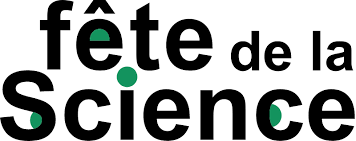 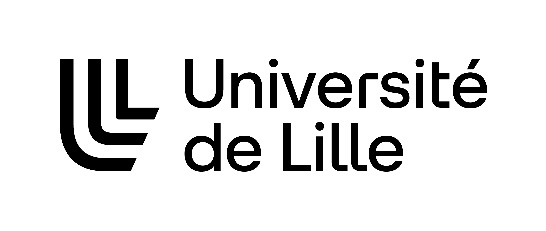 Formulaire de candidatureLe parcours scientifique des Sciences infusentProposition portée par :Les doctorants peuvent être eux-mêmes porteurs d’une proposition.Nom, prénom :Tutelle : Unité de recherche :Courriel :Proposition :Sujet et objectif(s) de la proposition inspirée de la thématique nationale « Océan de savoirs ». Indiquez le phénomène, les idées ou le concept mis en lumière, la démarche de recherche, la question de recherche à laquelle cela répond…Discipline(s) de recherche :Quel format de médiation, quel mode d’interaction avec le public imaginez-vous ? Jeu, discussion à partir d’un élément, démonstrations, expériences, conte… Pour les scolaires, l’atelier durera 35 min.Organisation :Jours de présence :Si vous pouvez indifféremment intervenir à l’Institut Pasteur (Lille) ou à la Halle aux sucres (Lille) n’hésitez pas à cocher les créneaux proposés pour ces deux lieux.Lorsqu’un atelier est animé par plusieurs personnes un roulement entre elles peut être effectué par demies journées.LIEU 1 (Lille) : Le jeudi 3 et le vendredi 4 octobre (9h-12h / 13h30-16h30) pour le public scolaire Le samedi 5 et le dimanche 6 octobre (14h-18h) pour le « grand public » Les deux (du 3 au 6 octobre) Si vous souhaitez animer pendant les 4 jours, il faudra former une équipe suffisamment nombreuse pour vous relayer. L’idéal est alors de former une équipe de 4 personnes minimum. Ne sais pas encore Une réponse définitive vous sera demandée la semaine du 15 avril. OULIEU 2 (Lille) Le jeudi 10 et le vendredi 11 octobre (9h-12h / 13h30-16h30) pour le public scolaire Le samedi 12 et le dimanche 13 octobre (14h-18h) pour le « grand public » Les deux (du 10 au 13 octobre) Si vous souhaitez animer pendant les 4 jours, il faudra former une équipe suffisamment nombreuse pour vous relayer. L’idéal est alors de former une équipe de 4 personnes minimum. Ne sais pas encore Une réponse définitive vous sera demandée la semaine du 15 avril.Si vous souhaitez animer pour le public scolaire, à quels cycles/niveaux votre atelier sera-t-il accessible ? De manière générale nous accueillons les scolaires du CM1 à la terminale.Ce formulaire est destiné à celles et ceux qui souhaitent proposer un atelier lors du Parcours scientifique des Sciences infusent à l’occasion de la Fête de la science 2024. Ce parcours se déroulera en deux temps :Du jeudi 3 au dimanche 6 octobreDu jeudi 10 au dimanche 13 octobreIl prendra place dans deux lieux de la Ville de Lille qui vous seront dévoilés prochainement !Les espaces disponibles étant limités, nous ne serons peut-être pas en mesure d’accueillir toutes les propositions. Nous favoriserons alors la représentation la plus large des disciplines et des unités de recherche, mais également les projets portés par des doctorants ou qui incluent des doctorants.Pour soumettre votre participation, merci de retourner ce formulaire d’ici le vendredi 5 avril à mediation-scientifique@univ-lille.fr. Une réponse vous sera adressée la semaine du 15 avril.N’hésitez pas à participer à l’une des réunions d’informations qui se tiendront en visioconférence le jeudi 14 mars (9h00) et le mercredi 20 mars (11h00) !Pour vous y inscrire, merci d’envoyer un mail à : mediation-scientifique@univ-lille.fr Si vous avez des questions ou besoins de précisions, n’hésitez pas à contacter Aline Freminet : aline.freminet@univ-lille.fr / 03 62 26 81 31